Новая гастрономическая кулинария в МосквеНа Даниловском рынке, который становится все более значимой точкой гастрономического притяжения,  заработала  гастрономическая  кулинария Кухня. Всегда готово.  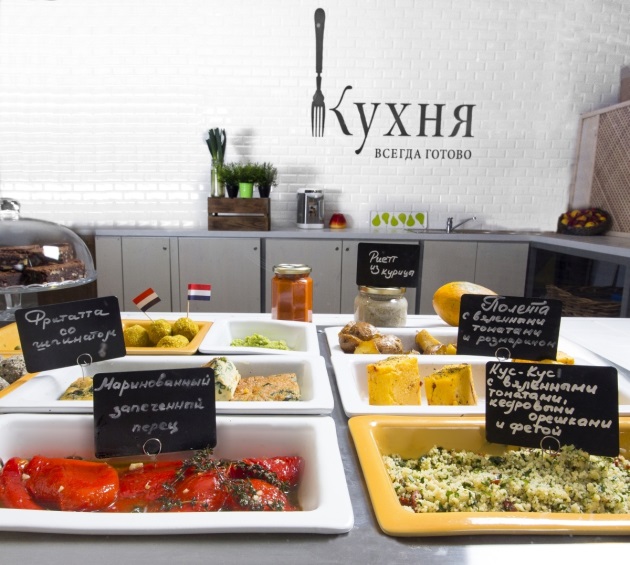 Ее создатели, идеолог проекта Татьяна Сергеева (ранее «Кухня в Деталях») и PR менеджер Светлана Великанова задумали «Кухню» как место для жителей мегаполиса, которым небезразлично, что они, но ритм жизни которых не позволяет проводить за приготовлением еды  достаточное количество времени, а ресторан - не всегда приемлемый выход из положения в будний день.Меню кулинарии одновременно и понятное и космополитичное. «Чили кон карне» отлично уживается с форшмаком, свекольная «икра» с полентой, парфе из куриной печени с муссом из запеченного перца. Ассортимент обновляется с учетом сезонности и пожеланий гостей. Ингредиенты самые свежие – большинство продуктов закупают прямо на соседних прилавках. За сладкое отвечает давний друг создателей, шеф-кондитер Франсуа Бодреро. Также в меню биттер-боллы от голландца Антуана Виссера.  «Я очень люблю готовить, - говорит Татьяна Сергеева. - Но выкроить время, чтобы порадовать себя и близких новыми рецептами, поэкспериментировать с интересными  продуктами удается только в выходные. А разнообразия на достойном гастрономическом уровне хочется каждый день. Да и некоторые вещи, объективно, проще купить, чем делать дома на небольшую семью».«Больше всего хочется уйти от «советского» наследия в понимании кулинарии, где было однообразно, серо и невкусно. Сама идея готовой еды – отличный выход на каждый день! Сварить пасту al dente занимает ровно 4 минуты. Если болоньезе, песто и бутылочка вина уже есть в холодильнике, будний вечер сразу приобретает совершенно другое эмоциональное  наполнение», - объясняет партнер проекта Светлана Великанова.  Кулинария работает ежедневно с 8:00 до 21:00.  Если у вас есть время – сотрудники предложат присесть за столиками кулинарии, а если торопитесь – с удовольствием упакуют еду с собой. С 12.00 до 14.00 по будням на «Кухне» предлагают бизнес-ланч с собой или за столиком.  Бизнес-ланч с 12:00 до 16:00 - С 19:30 до 21:00 действует скидка 20%.  Работает доставка.www.vsegdagotovo.ru      Заказ: +7(499) 995 - 0665Контакты для СМИ:  Светлана Великанова  /  svelikanova@yandex.ru  / +7 916 655 0435 /  www.vsegdagotovo.ru